Criteria for Pennsylvania State Organization Album of Distinction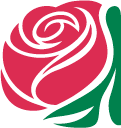 The Album of Distinction (AOD) award represents a members’ life work outside DKG and represents our Purpose #6… To stimulate the personal and professional growth of members, and to encourage their participation in appropriate programs of action. Please review the bullet points below as you complete your Nomination Form:Self-nominations as well as nominations from a Chapter member will be accepted.Nominees must have received their honor/distinction between the dates January 1, 2020 – December 31, 2020.Please note: If a member receives an honor/distinction after December 31, 2020, she should be nominated for the 2022 Album of Distinction.The nominee must be a contributing/participating member in good standing with her chapter or at the state or international level. To be considered for the 2021 State Convention, the nomination form must be submitted by email or postmarked no later than March 1,2021 to Fern Detwiler in order to be recognized at State Convention 2021.A current/recent photo (jpeg preferred) must be submitted with the nomination form.Explain in detail the significance of your award. Give details of the impact your work had on your “community”; local, regional, world-wide. Share what this accolade meant to you. If your award links to one of DKG’s 7 Purposes, include this information. Tell your story.Please have a friend review and proofread your nomination form.  If the form is incomplete, has spelling or grammar errors, lacks neatness, or is missing a photo, it will not be considered.All applicants will be notified of their status by May 1, 2021 to allow ample time to register for State Convention.    All Album of Distinction awardees will be honored at the PA State Convention on Friday, June 11, 2021, at the Album of Distinction Ceremony.Go to the PA State Website Directory to obtain Fern’s contact information. Check with your Chapter President if you are in need of the password for the Directory.DKG SEVEN PURPOSESTo unite women educators of the world in a genuine spiritual fellowshipTo honor women who have given or who evidence a potential for distinctive service in any field of educationTo advance the professional interest and position of women in educationTo initiate, endorse, and support desirable legislation or other suitable endeavors in the interest of education and of women educatorsTo endow scholarships to aid outstanding women educators in pursuing graduate study and to grant fellowships to non-member women educatorsTo stimulate the personal and professional growth of members and to encourage their participation in appropriate programs of actionTo inform the members of current economic, social, political, and educational issues so that they may participate effectively in a world society.